Приложение № 5«Медный всадник» 2021 г.ТРЕБОВАНИЯ К ЭКИПИРОВКЕ УЧАСТНИКОВ ФИЗКУЛЬТУРНОГО МЕРОПРИЯТИЯ «МЕДНЫЙ ВСАДНИК» Каждый участник 8-9, 10-11 лет, а также 35 лет и старше, допущенный к соревнованиям по кумитэ, должен иметь индивидуальное защитное снаряжение.Защитное снаряжение должно быть белого цвета, в хорошем состоянии – чистое, целое, без потертостей с потерей цвета.Протекторы на голень и подъем стопы чулочного типа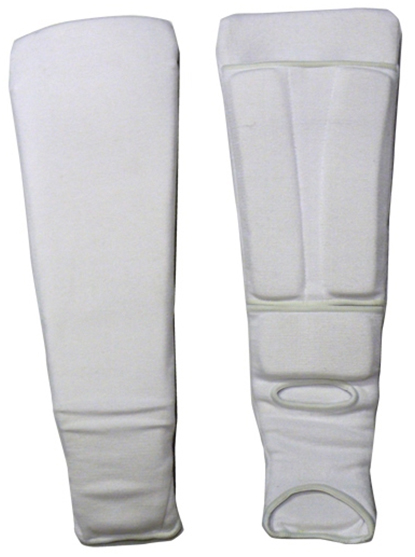 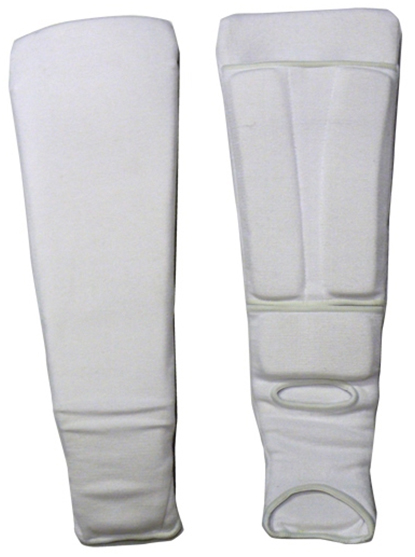 Разрешается использовать протекторы на голень и подъем стопы в виде эластичного чулка белого цвета с использованием уплотнителя толщиной не менее . Использование пластиковых щитков, вставок запрещено.Перчатки на кисти рук с обязательной защитой суставов 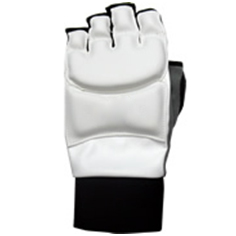 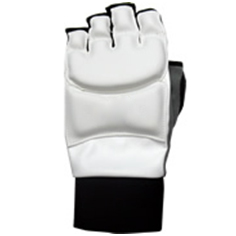 Толщина уплотнителя должна быть не менее 1 см. Использование пластиковых вставок запрещено.Шлем на голову с обязательной защитой подбородка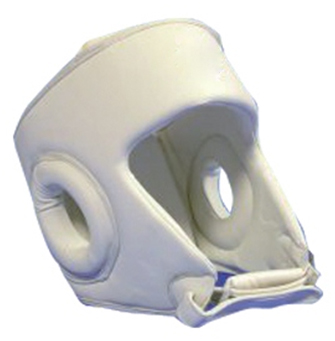 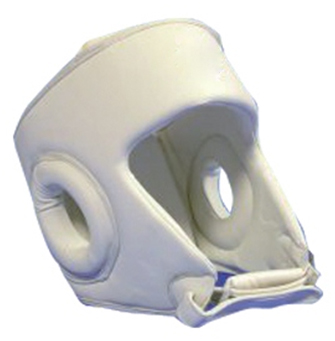 Протектор на грудь – девочки.Участницам разрешается использовать протектор на грудь следующего образца: верхняя граница протектора – не выше уровня вторых ребер, нижняя граница протектора – не ниже края реберных дуг, боковые границы протектора – по передним подмышечным линиям; протектор должен защищать как минимум грудь. Протектор может иметь пластиковые элементы, но они должны быть прикрыты уплотнителем толщиной не менее 1 см.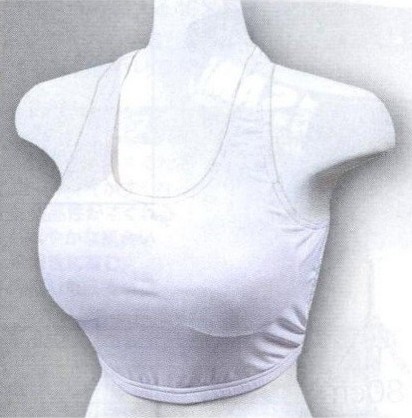 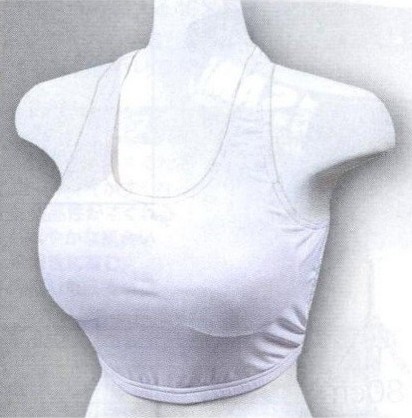 Запрещается использовать жесткие пластиковые протекторы на грудь.Паховый протектор (раковина) – мальчики, мужчины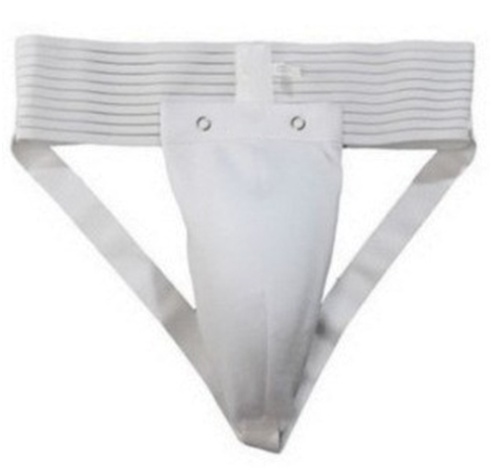 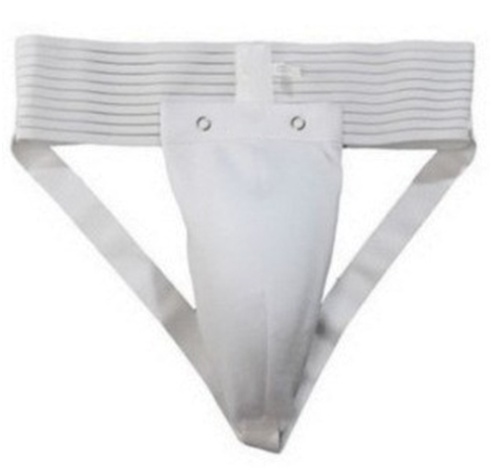 Паховый протектор (раковина) для девочек – по желанию.Капа (протектор ротовой полости) – по желанию, кроме случая, когда спортсмен носит брекеты.Защитный жилет стандарта ИКО для участников 8-9, 10-11 лет будет предоставлен организаторами.Все защитное снаряжение должно быть предоставлено на комиссию по допуску. При соответствии снаряжения комиссией по допуску на каждую единицу снаряжения будет поставлен штамп о допуске снаряжения. Участие в поединках в снаряжении без штампов не допускается.